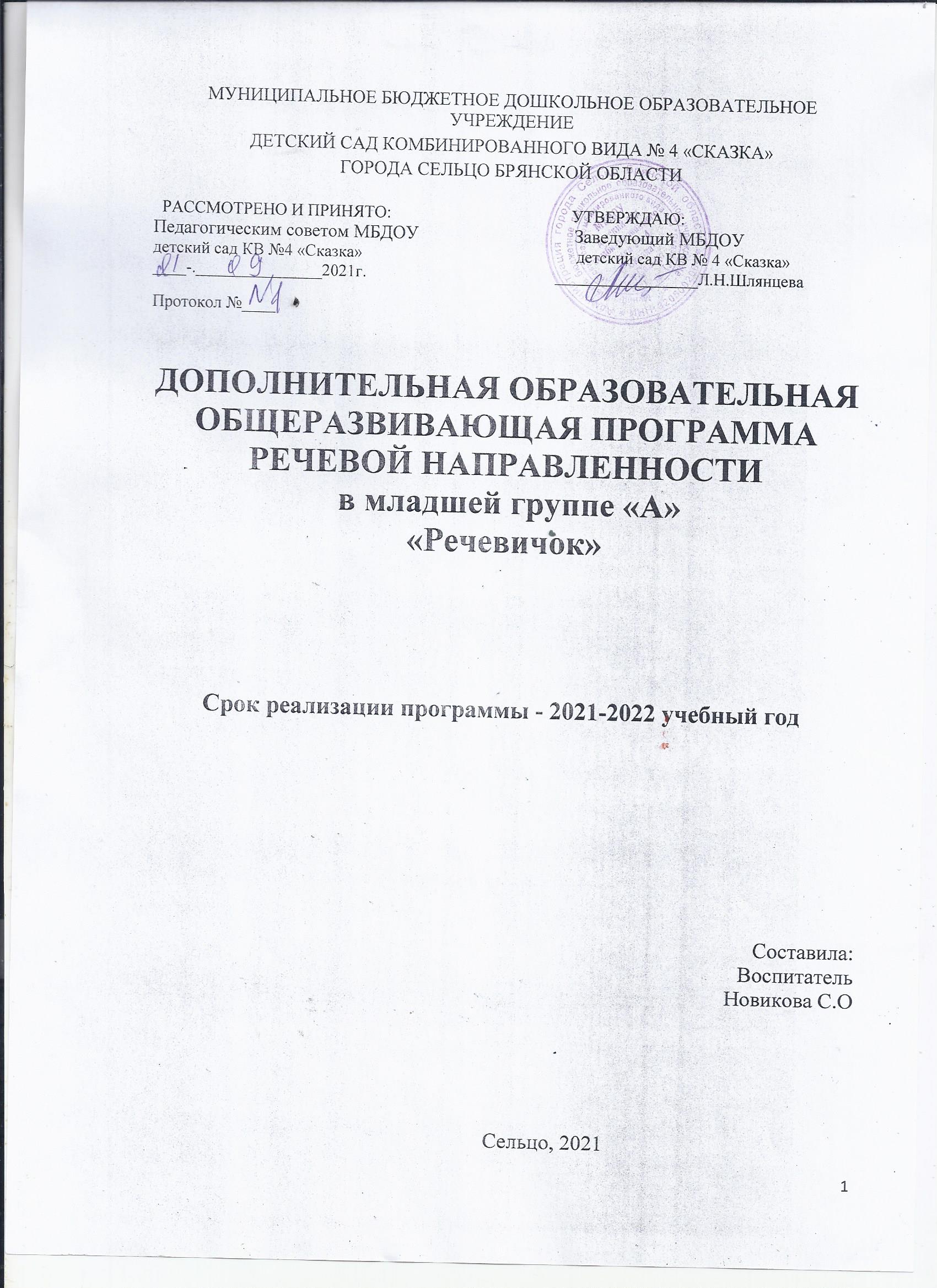 Содержание       1.Целевой раздел1.1 Пояснительная записка                                                                            3                                                                                             1.2  Возрастные особенности 3-4 лет.                                                              5       1.3 Планируемые результаты                                                                          6 2 Содержательный раздел	      2.1 Формы, способы, методы и средства реализации программы	6       3. Организационный раздел.	7      3.1 Материально- техническое обеспечение.	7      3.2 Кадровые условия реализации Программы.	8      3.3  Учебно – тематический  план дополнительной образовательной программы	8      3.4 Мониторинг качества реализации программы                                       11  Список используемой литературы                                                                 121.Целевой раздел.1.1 Пояснительная запискаДанная программа является нормативно-управленческим документом образовательного учреждения, характеризующей систему организации образовательной деятельности воспитателя.Программа составлена с учетом конкретных условий, образовательных потребностей и особенностей развития детей дошкольного возраста и отражает содержание педагогической модели образования в соответствии с требованиями федеральных государственных образовательных стандартов дошкольного образования.Программа составлена в целях реализации Федерального Закона №273-ФЗ «Об образовании в Российской Федерации» от 29.12.2012г.в соответствии со следующей нормативно-правовой базой:- Федеральный государственный образовательный стандарт дошкольного образования (приказ Министерства образования и науки Российской Федерации № 1155 от 17.10.2013 г., далее ФГОС ДО);- постановление Главного государственного санитарного врача Российской Федерации от 26сентября  2020 года №28 «Об утверждении СанПиН 2.4.1.3648-20 «Санитарно эпидемиологические требования к организации питания и обучения , отдыха и оздоровления детей и молодежи»- Инструктивно-методическое письмо Министерства общего и профессионального образования Российской Федерации «О гигиенических требованиях к максимальной нагрузке на детей дошкольного возраста в организованных формах обучения» от 14.03.2000 г. № 65/23- 16;- основе основной образовательной программы дошкольного образования МБДОУ детского сада комбинированного вида №4 «Сказка» г. Сельцо  Брянской области.-Нищева Н.В. Методический комплект программы «Детство» . Рабочая тетрадь по развитию речи и коммуникативных способностей детей младшего возраста-Нищева Н.В. «Обучение детей пересказу по опорным картинкам», Санкт –Петербург , 2021Цель : овладение конструктивными способами и средствами взаимодействия с окружающими людьми.     Задачи:- развитие свободного общения с взрослыми и детьми;- развитие всех компонентов устной речи детей (лексической стороны, грамматического строя речи, произносительной стороны речи; связной речи в диалогической и монологических формах) в различных видах детской деятельности;- практическое овладение обучающимися в ДОУ нормами речи.Отличительные особенности программы:Большое количество игровых заданий придают занятиям увлекательную форму, дают простор фантазии для детей.В реализации данной образовательной программы  участвуют воспитанники 3-4 лет.Срок реализации  образовательной программы рассчитан на 32 недели с количеством занятий  один раз в неделю по 15 мин. Данная комплектность  основывается на следующих принципах:  -Принцип доступности и индивидуальности , предусматривает  учет возрастных особенностей и возможностей ребенка. Индивидуализация подразумевает учет индивидуальных особенностей ребенка.- Принцип  постепенного повышения требований.-Принцип систематичности .-Принцип сознательности и активности , предполагает обучение с опорой на сознательное и заинтересованное отношение воспитанника.-Принцип наглядности.1.2  Возрастные особенности 3-4 лет.В возрасте 3-4 лет ребенок постепенно выходит за пределы семейного круга. Его общение становится внеситуативным. Взрослый становится для ребенка не только членом семьи, но и носителем определенной общественной функции. Желание ребенка выполнять такую же функцию приводит к противоречию с его реальными возможностями. Это противоречие разрешается через развитие игры, которая становится ведущим видом деятельности в дошкольном возрасте. Главной особенностью игры является ее условность: выполнение одних действий с одними предметами предполагает их отнесенность к другим действиям с другими предметами. Основным содержанием игры младших дошкольников являются действия с игрушками и предметами-заместителями. Продолжительность игры небольшая. Младшие дошкольники ограничиваются игрой с одной-двумя ролями и простыми, неразвернутыми сюжетами. Игры с правилами в этом возрасте только начинают формироваться. Развиваются память и внимание. По просьбе взрослого дети могут запомнить 3-4 слова и 5-6 названий предметов. К концу младшего дошкольного возраста они способны запомнить значительные отрывки из любимых произведений. Продолжает развиваться наглядно-действенное мышление. При этом преобразования ситуаций в ряде случаев осуществляются на основе целенаправленных проб с учетом желаемого результата. Дошкольники способны установить некоторые скрытые связи и отношения между предметами. В младшем дошкольном возрасте начинает развиваться воображение, которое особенно наглядно проявляется в игре, когда одни объекты выступают в качестве заместителей других. Взаимоотношения детей обусловлены нормами и правилами. В результате целенаправленного воздействия они могут усвоить относительно большое количество норм, которые выступают основанием для оценки собственных действий и действий других детей. Взаимоотношения детей ярко проявляются в игровой деятельности. Они скорее играют рядом, чем активно вступают во взаимодействие. В младшем дошкольном возрасте можно наблюдать соподчинение мотивов поведения в относительно простых ситуациях. Начинает развиваться самооценка, при этом дети в значительной мере ориентируются на оценку воспитателя. Продолжает развиваться также их половая идентификация, что проявляется в характере выбираемых игрушек и сюжетов.1.3 Планируемые результаты-овладение детьми коммуникативными способностями-овладение детьми активным и пассивным словарем по каждой лексической теме-овладение основами связанной монологической речью-овладение основами диалогической речи2. Содержательный раздел2.1 Формы, способы, методы и средства реализации программы.Основными формами работы являются:-Групповая, предполагает наличие системы «педагог-группа воспитанников»-Индивидуальная , предполагает выполнение самостоятельно заданий.Организация  занятий обеспечивается рядом методических приемов:-Метод информативно- рецептивный-Метод иллюстративной наглядности-Игровой метод-Словесный метод-Репродуктивный метод( прием повтора)Занятия с детьми включают в себя более углубленную работу надсловарем, процессами словообразования и словоизменения, игры и упражнения по сенсорному развитию. В основе занятия лежит игра, методы и приемы, объединенные единым тематическим сюжетом. Нельзя не отметить и«ситуацию затруднения», когда ребенок ставиться перед необходимостью преодолевать затруднения, самостоятельно находить ответы на вопросы, творчески размышлять. Игры и упражнения расположены с постепенным усложнением программных задач. Они способствуют обогащению словаря у детей, развитию мелкой моторики, создание интереса к речевой активности.Занятия строятся в занимательной игровой форме. Так как речь имеет прямое отношение к формированию мышления и познавательному развитию ребенка в этом возрасте, то на занятиях широко используется наглядность (картинки, рисунки). Следует отметить, что успех работы педагога во многом зависит от того, насколько добросовестно относятся родители к закреплению изученного материала. Используя предложенный (в виде наглядных рекомендаций) материал дома, они получают возможность закрепления ребенком полученных умений и навыков в свободном речевом общении – во время игр, прогулок, экскурсий и т. д. в повседневной жизни.3. Организационный раздел3.1 Материально- техническое обеспечение- групповая для проведения занятий- индивидуальный дидактический материал- наглядный материал для группового использования3.2 Кадровые условия реализации программыРуководитель  дополнительной образовательной общеобразовательной  программы речевого направления  для детей дошкольного возраста 3-4 года назначен воспитатель Новикова С.О.3.3  Учебно – тематический  план дополнительной образовательной программы.3.4 Мониторинг качества реализации программыДиагностика проводится в начале года и в конце года:-рассматривает  сюжетные картинки, способен кратко рассказать об увиденном.- отвечает на вопросы взрослого, касающиеся ближайшего окружения.- использует все части речи, простые нераспространенные предложения  и предложения с однородными членами.Результаты.Высокий уровень — 5 баллов.Средний уровень — 3—4 балла.Низкий уровень — 1—2 балла.Список используемой литературы1. Нищева Н.В. Методический комплект программы «Детство» .Рабочая тетрадь по развитию речи и коммуникативных способностей детей младшего возраста.-СПб.:ООО «ИЗДАТЕЛЬСТВО-ПРЕСС»,2019.-40с.2.Нищева Н.В. «Обучение детей пересказу по опорным картинкам» -СПб.:ООО «ИЗДАТЕЛЬСЬТВО «ДЕТСТВО –ПРЕСС»,2021.-21с.Календарный учебный график на 2021-2022год.ДатазанятияТемаЦель6.10Здравствуй, детский сад.-Формировать  умения называть имена воспитателей и детей группы. Обогащение словаря глаголами , прилагательными.13.10Здравствуй, детский сад.-Формировать умение использовать вежливые формы приветствия, прощания. Обогащение словаря глаголами , прилагательными.20.10Дождь из листьев озорной-Ознакомление детей с типичными признаками осени.27.10Дождь из листьев озорной -Обогащение словаря глаголами , прилагательными. Развитие диалогической речи.3.11Наши игрушки-Формировать умение называть игрушки и игровые действия с ними. 10.11Наши игрушки-Развитие диалогической речи по теме занятия.17.11Какие мы нарядные-Ф-ть умение называть предметы одежды и наиболее яркие  их признаки .24.11Какие мы нарядные-Различать одежду мальчиков и девочек, использовать слова , обозначающие действия с предметами.01.12Первый снег пушистый  в воздухе кружитьсяФормирование представления  о типичных и самых ярких признаков зимы.08.12Первый снег пушистый  в воздухе кружиться-Формировать первичных экологических  представлений, развитие диалогической формы речи, обогащение  прилагательными и глаголами.15.12Наши сказки. «Теремок»Развитие связанной речи, формирование умения пересказывать хорошо знакомую сказку со зрительной опорой.22.12Пусть не гаснет ёлка , пусть горит всегда.Формирование первичных представлений о новогоднем празднике, совершенствовать грамматический строй речи. Обогащение словаря прилагательными, обозначающими качества  предметов.29.12«Новый год» *Сказка про ёлочные игрушки.Формирование умения слушать текст, отвечать на вопросы и  пересказывать его с опорой на наглядный материал. Продолжать развивать умение выполнять пальчиковую гимнастику.12.01Наша группаФ-ть умения использовать в речи названия помещений группы . отражать в речи назначение , строение и особенности использования предметов мебели.Обогащать глагольный словарь .19.01«Мебель»*Сказка про кроватку.-Формирование умения слушать текст, отвечать на вопросы.26.01-Ф. у.  пересказывать текст с опорой на наглядный материал. Продолжать развивать умение выполнять пальчиковую гимнастику.02.02Мы обедаем-Ф-ть умения называть предметы посуды и продукты питания , узнавать и называть фрукты и овощи. 09.02Мы обедаем-Совершенствование грамматического  строя речи. Ф-ть умение правильно вести себя за столом.16.02Расти , коса , до пояса.-Расширять представление об использовании групповой комнаты.23.02Расти , коса , до пояса.-Формировать умение находить себе занятие , рассказывать о своем занятии, поддерживать порядок в групповом помещении.02.03Ой, бежит кругом вода.Формирование представления  о типичных и самых ярких признаков весны, расширение представлений о  предметах одежды и обуви, развитие связанной речи, введение в актуальную роль сложноподчиненных предложений.09.03Мы варили куклам суп.-Расширение представлений о продуктах питания и способах их приготовления.16.03Мы варили куклам суп.-Обогащение словаря, соверщенствование грамматического строя речи, развитие диалогической речи.23.03На чем мы ездим.Ознакомление с основными видами транспорта, формирование умения узнавать и называть  транспорт.06.04На чем мы ездим.-Формировать умение называть признаки транспортных средств,уточнить произношение простых звуков русского языка.13.04Кто как голос подает.-Формирование  умения узнавать  и называть некоторых птиц и животных .20.04Кто как голос подает.-Формирование  навыков словообразования на основе звукоподражения , совершенствовать грамматический строй речи, уточнение произношения простых звуков , развитие диалогической речи.27.04«Домашние животные»*Сказка о мудром катёнке.Формирование умения слушать текст, отвечать на вопросы и  пересказывать его с опорой на наглядный материал. Продолжать развивать умение выполнять пальчиковую гимнастику.04.05«Одежда»*Платье для Наташки.Формирование умения слушать текст, отвечать на вопросы и  пересказывать его с опорой на наглядный материал. Продолжать развивать умение выполнять пальчиковую гимнастику.11.05Наши сказки «Репка» Развитие связанной речи,формирование умения  пересказывать хорошознакомую сказку со зрительной опрой , совершенствовать грамматического  строя речи.18.05«Игрушки»*Сказка про Игрушки.Формирование умения слушать текст, отвечать на вопросы и  пересказывать его с опорой на наглядный материал. Продолжать развивать умение выполнять пальчиковую гимнастику.25.05«Домашние животные»*Сказка об умном щенке.Формирование умения слушать текст, отвечать на вопросы и  пересказывать его с опорой на наглядный материал. Продолжать развивать умение выполнять пальчиковую гимнастику.№ДатаВремяФормаКол-во часовТема занятияМесто проведения16.1015.45-16.00ОД15 минЗдравствуй, детский сад.Групповая комната213.1015.45ОД15 минЗдравствуй, детский сад.Групповая комната320.1015.45ОД15 минДождь из листьев озорнойГрупповая комната427.1015.45ОД15 минДождь из листьев озорнойГрупповая комната53.1115.45ОД15 минНаши игрушкиГрупповая комната610.1115.45ОД15 минНаши игрушкиГрупповая комната717.1115.45ОД15 минКакие мы нарядныеГрупповая комната824.1115.45ОД15 минКакие мы нарядныеГрупповая комната901.1215.45ОД15 минПервый снег пушистый  в воздухе кружитьсяГрупповая комната1008.1215.45ОД15 минПервый снег пушистый  в воздухе кружитьсяГрупповая комната1115.1215.45ОД15 минНаши сказки. «Теремок»Групповая комната1222.1215.45ОД15 минПусть не гаснет ёлка , пусть горит всегда.Групповая комната1329.1215.45ОД15 мин«Новый год» *Сказка про ёлочные игрушки.Групповая комната1412.0115.45ОД15 минНаша группаГрупповая комната1519.0115.45ОД15 мин«Мебель»*Сказка про краватку.Групповая комната1626.0115.45ОД15 минГрупповая комната1702.0215.45ОД15 минМы обедаемГрупповая комната1809.0215.45ОД15 минМы обедаемГрупповая комната1916.0215.45ОД15 минРасти , коса , до пояса.Групповая комната2023.0215.45ОД15 минРасти , коса , до пояса.Групповая комната2102.0315.45ОД15 минОй, бежит кругом вода.Групповая комната2209.0315.45ОД15 минМы варили куклам суп.Групповая комната2316.0315.45ОД15 минМы варили куклам суп.Групповая комната2423.0315.45ОД15 минНа чем мы ездим.Групповая комната2506.0415.45ОД15 минНа чем мы ездим.Групповая комната2613.0415.45ОД15 минКто как голос подает.Групповая комната2720.0415.45ОД15 минКто как голос подает.Групповая комната2827.0415.45ОД15 мин«Домашние животные»*Сказка о мудром катёнке.Групповая комната2904.0515.45ОД15 мин«Одежда»*Платье для Наташки.Групповая комната3011.0515.45ОД15 минНаши сказки «Репка»Групповая комната3118.0515.45ОД15 мин«Игрушки»*Сказка про Игрушки.Групповая комната3225.05«Домашние животные»*Сказка об умном щенке.Групповая комната